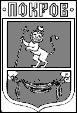 ПОСТАНОВЛЕНИЕГлавы Администрации города ПокровПетушинского района Владимирской области09.11.2021											№ 602Об ограничении выхода людей и выезда механических транспортных средств на лед водоемов в границах муниципального образования «Город Покров» в осенне-зимний период 2021-2022 годовВ соответствии с Федеральными законами: от 21.12.1994 № 68-ФЗ «О защите населения и территорий от чрезвычайных ситуаций природного и техногенного характера», от 06.10.2003 № 131-ФЗ «Об общих принципах организации местного самоуправления в Российской Федерации», а также в целях обеспечения безопасности людей, сокращения количества несчастных случаев на водных объектах, расположенных в границах муниципального образования «Город Покров», ПОСТАНОВЛЯЮ:Ограничить повсеместно с 15.11.2021 г. на период ледостава (достижения толщины льда – 15 см, обеспечивающей безопасное нахождение человека на льду), выход людей и выезд механических транспортных средств на лед водоемов, расположенных в границах муниципального образования «Город Покров».Утвердить перечень мест установки запрещающих знаков (аншлагов) в традиционных местах выхода людей и выезда механических транспортных средств на лед водоемов, расположенных в границах муниципального образования «Город Покров», на период ледостава, согласно приложению.Отделу ДХД, ТИ, ГО и ЧС Муниципального казенного учреждения города Покров «Центр муниципальных услуг»:Установить запрещающие знаки (аншлаги) в традиционных местах выхода людей и выезда механических транспортных средств на лед озер: Черное, Введенское, Белое, Умовский карьер.Усилить агитационно-пропагандистскую работу среди населения:- распространением наглядной агитации в местах массового пребывания людей;- размещением информации на официальном сайте муниципального образования «Город Покров» www.pokrovcity.ru и в средствах массовой информации.4. Рекомендовать:4.1. Начальнику отделения полиции № 9 города Покров обеспечить правопорядок на водных объектах в границах муниципального образования «Город Покров» на период ограничения выхода людей и выезда механических транспортных средств на лед водоемов.4.2. Руководителям организаций и предприятий всех форм собственности, независимо от ведомственной принадлежности, до 15.11.2021 года провести разъяснительную работу с рабочими и служащими по исключению случаев выхода на лед в период ограничения, довести требования мер безопасности при оказании помощи лицам, оказавшимся на неокрепшем льду водоема.5. Контроль за выполнением данного постановления оставляю за собой.6. Настоящее постановление подлежит размещению на официальном сайте муниципального образования «Город Покров» www.pokrovcity.ru.И. о. главы Администрации 							          Д.В. РоговПриложение к постановлению главы Администрации г. Покровот 09.11.2021 №  602ПЕРЕЧЕНЬмест установки запрещающих знаков (аншлагов) в традиционных местах выхода людей и выезда механических транспортных средств на лед водоемов, расположенных в границах муниципального образования «Город Покров»№ п/пРасположение места, запрещенного для выхода на лед, границы участкаНаименование реки, озера, водоемаНеобходимое количество устанавливаемых запрещающих знаков1.Берега озера ЧерноеОзеро Черное102.Берега озера ВведенскоеОзеро Введенское83.Берега озера БелоеОзеро Белое44.Берега Умовского карьераУмовский карьер45.Берега озера ЛесноеОзеро Лесное4